Отчет 10 дня смены 21 июня 2017 гВ ЦО с. Мейныпильгыно 21 июня  летней оздоровительной площадки назывался «Знай правила дорожного движения». В первой половине дня прошла викторина про правила и знаки дорожного движения. Победителем стала Короткова Нелли. И в течение дня проходил конкурс дорожных знаков между отрядами.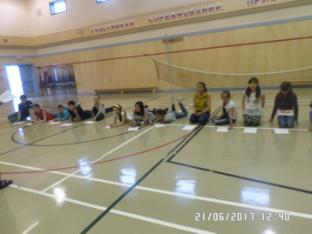 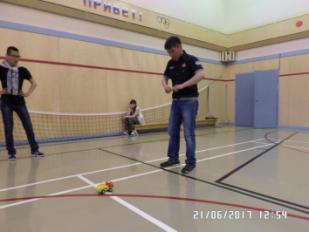 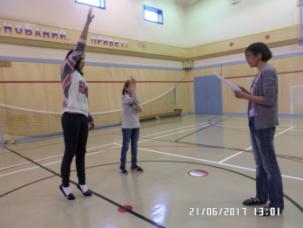 